西北农林科技大学2021年科研推广岗位招聘报名登记表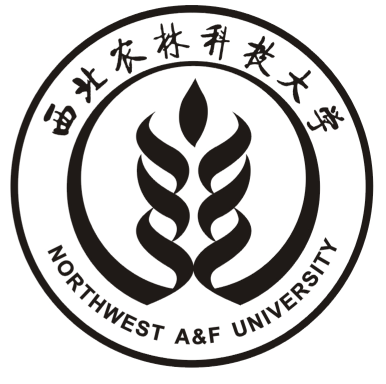 姓   名姓   名性别政治面貌近期2寸正面免冠照片出生年月出生年月民族籍    贯近期2寸正面免冠照片身高cm身高cm体重Kg英语水平近期2寸正面免冠照片学    历学    历学 位毕业时间近期2寸正面免冠照片联系电话联系电话电子邮箱应聘方向毕业院校毕业院校特长爱好教育经历[注]按时间先后顺序从高中后开始填起，请不要有间断）如：**年**月--**年**月  ***大学***专业  本科  **学位[注]按时间先后顺序从高中后开始填起，请不要有间断）如：**年**月--**年**月  ***大学***专业  本科  **学位[注]按时间先后顺序从高中后开始填起，请不要有间断）如：**年**月--**年**月  ***大学***专业  本科  **学位[注]按时间先后顺序从高中后开始填起，请不要有间断）如：**年**月--**年**月  ***大学***专业  本科  **学位[注]按时间先后顺序从高中后开始填起，请不要有间断）如：**年**月--**年**月  ***大学***专业  本科  **学位[注]按时间先后顺序从高中后开始填起，请不要有间断）如：**年**月--**年**月  ***大学***专业  本科  **学位[注]按时间先后顺序从高中后开始填起，请不要有间断）如：**年**月--**年**月  ***大学***专业  本科  **学位全职工作经历[注]某一学历阶段毕业后的全职工作，如没有则注明“无”[注]某一学历阶段毕业后的全职工作，如没有则注明“无”[注]某一学历阶段毕业后的全职工作，如没有则注明“无”[注]某一学历阶段毕业后的全职工作，如没有则注明“无”[注]某一学历阶段毕业后的全职工作，如没有则注明“无”[注]某一学历阶段毕业后的全职工作，如没有则注明“无”[注]某一学历阶段毕业后的全职工作，如没有则注明“无”社会实践经历包含实习、兼职等工作经历包含实习、兼职等工作经历包含实习、兼职等工作经历包含实习、兼职等工作经历包含实习、兼职等工作经历包含实习、兼职等工作经历包含实习、兼职等工作经历主要获奖情况写明何时何地所获奖励和荣誉写明何时何地所获奖励和荣誉写明何时何地所获奖励和荣誉写明何时何地所获奖励和荣誉写明何时何地所获奖励和荣誉写明何时何地所获奖励和荣誉写明何时何地所获奖励和荣誉科研成果及发表论文情况可另加附页可另加附页可另加附页可另加附页可另加附页可另加附页可另加附页承诺本人承诺以上填写内容均属实，如有虚假，本人承担一切相应后果。承诺人：            年    月   日本人承诺以上填写内容均属实，如有虚假，本人承担一切相应后果。承诺人：            年    月   日本人承诺以上填写内容均属实，如有虚假，本人承担一切相应后果。承诺人：            年    月   日本人承诺以上填写内容均属实，如有虚假，本人承担一切相应后果。承诺人：            年    月   日本人承诺以上填写内容均属实，如有虚假，本人承担一切相应后果。承诺人：            年    月   日本人承诺以上填写内容均属实，如有虚假，本人承担一切相应后果。承诺人：            年    月   日本人承诺以上填写内容均属实，如有虚假，本人承担一切相应后果。承诺人：            年    月   日